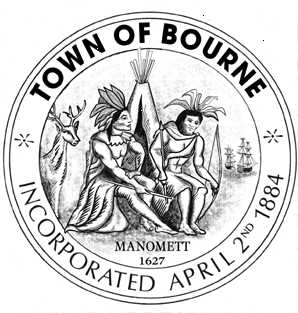  Board of Sewer CommissionersMeeting NoticeAGENDADate	Time	LocationTuesday		6:30 p.m.                 	       Bourne Veterans’ MemorialJune 23, 2015			    	Community Center	                                	239 Main Street, Buzzards BayAll agenda items herein may be subject to a vote by or other action of the of Board of Sewer CommissionersNote this meeting is being televised and recorded.  If anyone in the audience is recording or video-taping, they need to acknowledge such at this time Call to order       Request permission to connect into town sewer system - 39 Buttermilk Way, Buzzards Bay    Sewer Wastewater Advisory Report     Other Business     Future Agenda Items      Adjourn